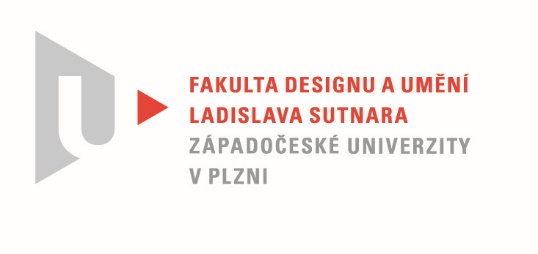 Protokol o hodnoceníkvalifikační práce Název bakalářské práce/diplomové práce: * Ilustrovaná dětská kniha dle literární předlohyPráci předložil student:  VELINSKÁ AnežkaStudijní obor a specializace:  Ilustrace a grafika, specializace Komiks a ilustrace pro dětiPosudek oponenta práce  *Práci hodnotil: akad. mal. Renáta Fučíková Cíl práceVzhledem k tomu, že dílo nebylo v daném termínu řádně nahráno do fakultního systému, nemohu je hodnotit. Předpokládám, že hodnotit je bude až komise po odevzdání fyzického díla.Stručný komentář hodnotiteleAnežka Velinská odevzdala k danému termínu pouze písemnou část bakalářské práce. Pod názvem „Dílo“ nahrála písemnou část podruhé a doplnila ji fotografiemi pracovního stolu a fotografiemi svých skic. Ke své škodě promarnila šanci předvést nám ilustrace k textu tak renomovaného autora, jakým je Ondřej Budeus. Skici v tuto chvíli nemá smysl komentovat, neboť nevíme, jak mají spolu s textem fungovat. Vyjádření o plagiátorstvíVzhledem k tomu, že nemám k dispozici dílo autorky, nemohu tuto otázku posoudit.4. Navrhovaná známka a případný komentářVzhledem k tomu, že dílo nebylo v daném termínu řádně nahráno do fakultního systému, nemohu je hodnotit. Předpokládám, že po odevzdání fyzické podoby díla je ohodnotí až komise.Datum:	14. 7. 2020				Podpis: Renáta Fučíková	*) Nehodící se škrtněteTisk oboustranný